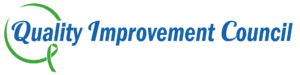 														         Date:  1/5/24														         Time: 9:00 – 12:00														         Location: ZoomCouncil Members:Guests: Jon Reynolds, Heide Lester – Equality Maine, Lauren Bustard – Maine Housing, Alice Preble – OCFS, Ellie Larrabee – OCFSMinutes:Submitted by: Sarah Ferguson		(Secretary)Date: 1/10/24Quorum: At any meeting of the Council a quorum shall consist of a simple majority of the Council members present who are voting members when the members present are no fewer than seven. The vote of those present and voting, if there is a quorum, shall constitute the act of the Council unless otherwise stated in these by-laws or State law.Quorum: At any meeting of the Council a quorum shall consist of a simple majority of the Council members present who are voting members when the members present are no fewer than seven. The vote of those present and voting, if there is a quorum, shall constitute the act of the Council unless otherwise stated in these by-laws or State law.Present: Bobby-Jo Bechard, Diane Bouffard, Stephanie Farquhar, Sarah Ferguson, Polly Finlay, Christina Hardy, Sharon Jordan, Richard Ladd, Sr., Robin Levesque, Ariel Linet, Brianne Masselli, Vickie McCarty, Vickie Morgan, Susan Parks, Elizabeth Randall, Narissa Seamans, Malory Shaughnessy, Amy TarankoExcused: William Lowenstein, Joel Gilbert,Present: Bobby-Jo Bechard, Diane Bouffard, Stephanie Farquhar, Sarah Ferguson, Polly Finlay, Christina Hardy, Sharon Jordan, Richard Ladd, Sr., Robin Levesque, Ariel Linet, Brianne Masselli, Vickie McCarty, Vickie Morgan, Susan Parks, Elizabeth Randall, Narissa Seamans, Malory Shaughnessy, Amy TarankoAbsent: Michael Freysinger, Helen Jones, Liz Remillard, Jeff TinerAgendaDiscussionTasks/ConclusionResponsibilityEstablish Quorum Any changes to the agenda?Alice Preble-talking about peer supportsAlice Preble shared a presentation on Peer Supports in Maine – PowerPoint attachedUpdate on BylawstabledFrom Tracy- doing short surveys- what are five topics we need more information on.The committee approved these questions for social media surveys:Do you like peer support?How far do you travel for services?Are you satisfied with your services?Is lack of health insurance a barrier to services?Are you having trouble obtaining housing?Are you on a wait list? If yes, for how long?Questions will be shared with TOC MediaSarah FergusonEllie Larrabee-Crisis specialist- coming from 11-12 in place of the subcommitteesBrie Masselli and Ellie Larrabee shared a presentation on Maine Crisis System – PowerPoint attachedNarissa Seamans shared School Telehealth Pilot Info – School Tele-Behavioral Health Pilot # Of Students Receiving ServicesIf applicable, add in new referrals in process and note with an asterisk***No students currently being servedSend questions regarding School Telehealth Pilot to cathy.register@maine.govWhyTry trainings are available for anyone who works with children. – information is attachedWill calculate the number of crisis response personnel across the stateBrie MasselliOCFS, DOE, OBH, DVR, DOC, OMS updateDVR –DVR continues to hire across the State. There will be 2 new positions: 2-year temporary positions- Rehabilitation Tech. located in Portland and Lewiston. Focus of these positions is to provide community outreach and to focus on the waitlist- approx. 400 people.There are 4 permanent RCII positions- Bangor, Lewiston, Augusta, Portland. Focus on IDD population specific caseload.Roger Stefani- Acting cap for region 4 &5 Regional Manager for DVR.There are postings are on Maine.gov employment site for RCII and RCI and Rehab Tech’s positions are a great way to enter the field.Terry Morrell, the Division Director for Division for the Deaf, Hard of Hearing & Late Deafened (DODHOHLD) , has been extensively involved both Federal and State with the handling of emergency services in response to the Lewiston shootings.Railey Guthrie is our new State ADA Accessibility and Independent Living Services Coordinator. Railey began working in this position on 7/24/2023. OCFSAttention Section 65, Behavioral Health Service Providers: Mobile Crisis Response Teams Draft Service Model and Rates, Public Review and Comment On January 11, 2024, MaineCare with its vendor Burns and Associates, will hold an online public meeting to present the draft service and rate models along with rationale.After the forum, the models will be posted online, and the Department’s vendor will accept written comments until January 25, 2024. The Department will then respond in writing to those comments with an explanation of whether and how the feedback was incorporated into the final rate determination.  SAMHSA Community Mental Health Block Grant (CMHBG)Provider agency updatesLegislative Committee updateMembership Committee updateSusan has interviewed Heide Lester and Jon Reynolds and the Membership Committee recommends them both to become members.Awareness and Impact Committee updateAdult/Child Committee updateNo committee meetings todayMember votingHeide Lester is voted onto the QIC as a memberJon Reynolds is voted onto the QIC as a memberApprove minutesMinutes for Nov 2023 and Dec 2023 are approvedApprove treasurer reportTreasurers report is approvedAny remaining businessStipends are getting lost. Will follow up with Mike to ask where the forms may beStephanie FarquharSet the next agenda: Monthly ActivitiesCollect monthly activities that relate to the Block Grant to inform the applications Use this Google Form: QIC Monthly UpdateFull QICNext month’s Childrens Committee AgendaNext month’s Adults Committee AgendaMeeting adjourned at: 12:00 pmMeeting adjourned at: 12:00 pmMeeting adjourned at: 12:00 pmMeeting adjourned at: 12:00 pm